Sample Assessment Outline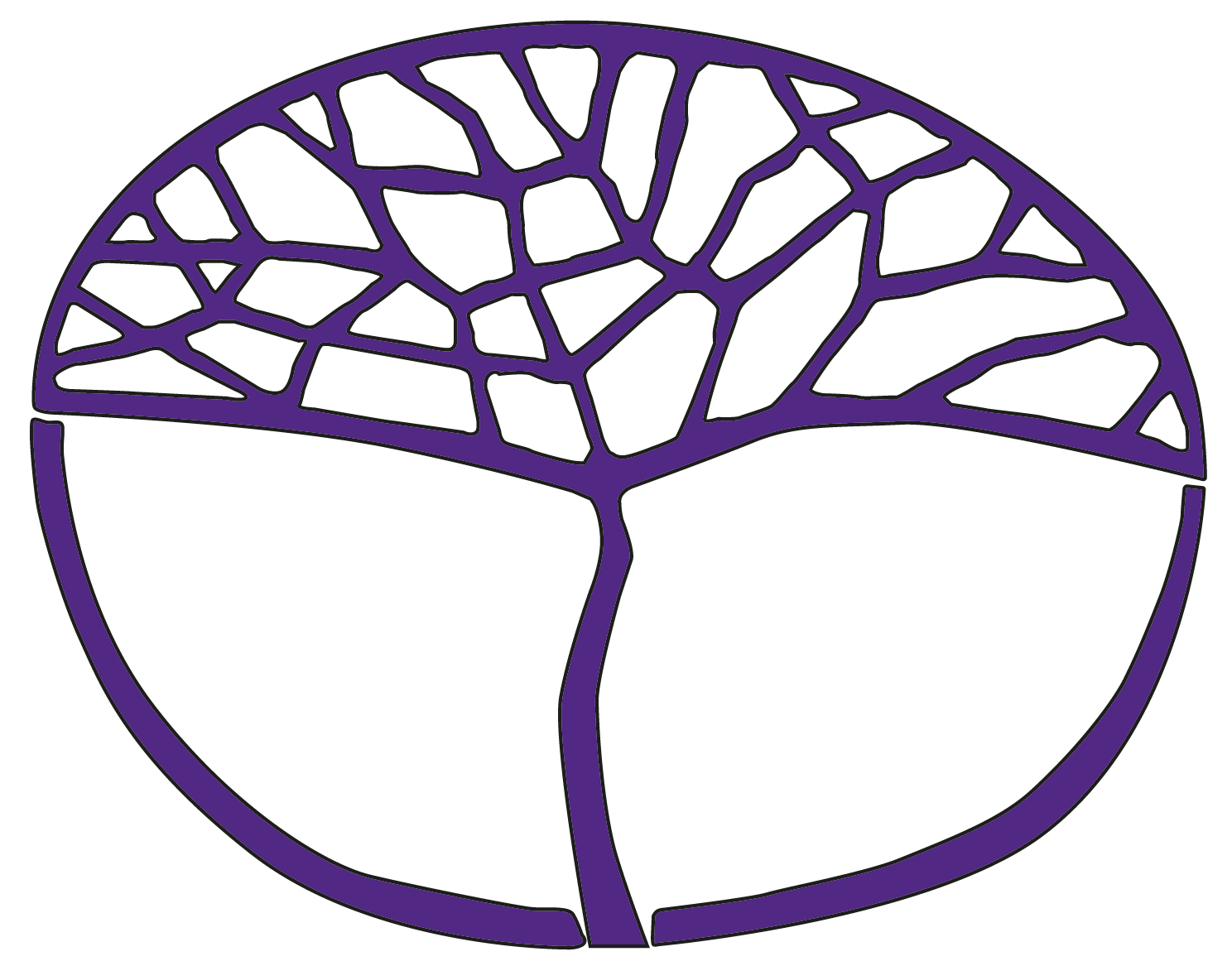 Media Production and AnalysisATAR Year 12Acknowledgement of CountryKaya. The School Curriculum and Standards Authority (the Authority) acknowledges that our offices are on Whadjuk Noongar boodjar and that we deliver our services on the country of many traditional custodians and language groups throughout Western Australia. The Authority acknowledges the traditional custodians throughout Western Australia and their continuing connection to land, waters and community. We offer our respect to Elders past and present.Copyright© School Curriculum and Standards Authority, 2014This document – apart from any third party copyright material contained in it – may be freely copied, or communicated on an intranet, for non-commercial purposes in educational institutions, provided that the School Curriculum and Standards Authority is acknowledged as the copyright owner, and that the Authority’s moral rights are not infringed.Copying or communication for any other purpose can be done only within the terms of the Copyright Act 1968 or with prior written permission of the School Curriculum and Standards Authority. Copying or communication of any third party copyright material can be done only within the terms of the Copyright Act 1968 or with permission of the copyright owners.Any content in this document that has been derived from the Australian Curriculum may be used under the terms of the Creative Commons Attribution-NonCommercial 4.0 Australia licenceDisclaimerAny resources such as texts, websites and so on that may be referred to in this document are provided as examples of resources that teachers can use to support their learning programs. Their inclusion does not imply that they are mandatory or that they are the only resources relevant to the course.Sample assessment outlineMedia Production and Analysis – ATAR Year 12Unit 3 and Unit 4 Practical*Note: both production tasks run concurrently with response tasks and must be balanced in terms of number of classroom hours provided. A timeline of summative assessments is included on the final page of this Assessment Outline.WrittenUnit 3 and Unit 4Timeline of summative assessment tasks in this assessment outline†Note: The number of weeks per term is subject to change from year to year.To SCSAAssessment type Assessment task weightingAssessment task timingAssessment task and syllabus content100%Practical (production)50%5%Commence task: Semester 1Week 2Task due: Semester 1Week 9Task 2: Ideas development including treatmentProduce treatment for a 5-minute AV production that conveys a clear theme.In the context of production, students explore and evaluate the ideas of others to inform the development of their own ideas.Students select appropriate strategies and formats to document and communicate their ideas.Students reflect on, modify and refine their ideas and documentation.Students are required to complete formative production workshops during the completion of this task.100%Practical (production)50%45%Commence task: Semester 1Week 2Task due: Semester 2Week 12Task 7: Major AV production including practical production statementIn the context of production, students apply skills effectively within defined production roles including art direction, cinematography (or cinematographic elements), editing and sound design to produce an AV production of up to 5-minutes that conveys a clear theme.The clarity of theme conveyed by the AV production will be assessed through use of codes and conventions, genre, style and narrative.The communication of theme should link to a specific purpose, context and/or audience.Students are required to complete formative production workshops and meet formative milestones/check-points during the completion of this task.To SCSAAssessment type Assessment task weightingAssessment task timingAssessment task and syllabus content100%Response20%5%Semester 1Week 7Task 1: Theme and national cinema | 30-minute in-class invigilated response Students complete two short answer responses from a choice of five, in the contexts of media languages, representation, audience and industry. Short answer responses should refer to media work/s studied in the lead up to this task.100%Response20%5%Semester 1Week 12Task 3: Auteur figures and national cinema | 60-minute in-class invigilated responseStudents are required to complete formative research and then communicate their findings by responding to one unseen question from a choice of three in the contexts of media languages and industry. Extended answer response should refer to media work/s studied in the lead up to this task.100%Response20%5%Semester 2Week 6Task 5: Viral media campaigns and documentary film | 60-minute in-class invigilated responseStudents are required to complete formative research and then communicate their findings by responding to one unseen question from a choice of three in the contexts of media languages, audience and industry. Extended answer response should refer to media work/s studied in the lead up to this task.100%Response20%5%Semester 2Week 10Task 6: Independent game industry | 30-minute in-class invigilated response Students complete two short answer responses from a choice of five, in the contexts of media languages, representation, audience and industry. Short answer responses should refer to media work/s studied in the lead up to this task.100%Written examination30%15%Examination week Semester 1Weeks 15–16Task 4: 150-minute written examination reflecting the examination requirements as outlined in the Media Production and Analysis ATAR Year 12 examination design brief. Examination covers the following contexts: media languages, representation, audience and industry.100%Written examination30%15%Examination week Semester 2Weeks 15–16Task 8: 150-minute written examination reflecting the examination requirements as outlined in the Media Production and Analysis ATAR Year 12 examination design brief. Examination covers the following contexts: media languages, representation, audience and industry.Total100%100%Week1122345667889101011111213131415-16Term†Term 1Term 1Term 1Term 1Term 1Term 1Term 1Term 1Term 1Term 1Term 1Term 1Term 1Term 1Term 1Term 2Term 2Term 2Term 2Term 2Term 2Term 2Semester 1Task 2: ideas development and treatmentTask 2: ideas development and treatmentTask 2: ideas development and treatmentTask 2: ideas development and treatmentTask 2: ideas development and treatmentTask 2: ideas development and treatmentTask 2: ideas development and treatmentTask 2: ideas development and treatmentTask 2: ideas development and treatmentTask 2: ideas development and treatmentTask 2: ideas development and treatmentTask 2: ideas development and treatmentTask 2: ideas development and treatmentTask 7: major audio-visual productionTask 7: major audio-visual productionTask 7: major audio-visual productionTask 7: major audio-visual productionTask 7: major audio-visual productionTask 7: major audio-visual productionTask 7: major audio-visual productionTask 4: Semester 1 Examination Semester 1Task 4: Semester 1 Examination Semester 1Task 1: short answer responseTask 1: short answer responseTask 1: short answer responseTask 1: short answer responseTask 1: short answer responseTask 1: short answer responseTask 1: short answer responseTask 1: short answer responseTask 3: extended answer responseTask 3: extended answer responseTask 3: extended answer responseTask 3: extended answer responseTask 3: extended answer responseTask 3: extended answer responseTask 3: extended answer responseTask 3: extended answer responseTask 5: extended answer responseTask 5: extended answer responseTask 4: Semester 1 Examination Term†Term 2 (continued)Term 2 (continued)Term 2 (continued)Term 2 (continued)Term 2 (continued)Term 2 (continued)Term 3Term 3Term 3Term 3Term 3Term 3Term 3Term 3Term 3Term 3Term 3Term 3Term 3Term 3Term 3Semester 1/2Task 7: major audio-visual production (continued)Task 7: major audio-visual production (continued)Task 7: major audio-visual production (continued)Task 7: major audio-visual production (continued)Task 7: major audio-visual production (continued)Task 7: major audio-visual production (continued)Task 7: major audio-visual production (continued)Task 7: major audio-visual production (continued)Task 7: major audio-visual production (continued)Task 7: major audio-visual production (continued)Task 7: major audio-visual production (continued)Task 7: major audio-visual production (continued)Task 7: major audio-visual production (continued)Task 7: major audio-visual production (continued)Task 7: major audio-visual production (continued)Task 7: major audio-visual production (continued)Task 7: major audio-visual production (continued)Task 7: major audio-visual production (continued)Task 7: major audio-visual production (continued)Task 8: Semester 2 ExaminationSemester 1/2Task 8: Semester 2 ExaminationSemester 1/2Task 5: extended answer response (continued)Task 5: extended answer response (continued)Task 5: extended answer response (continued)Task 5: extended answer response (continued)Task 5: extended answer response (continued)Task 5: extended answer response (continued)Task 5: extended answer response (continued)Task 5: extended answer response (continued)Task 6: short answer responseTask 6: short answer responseTask 6: short answer responseTask 6: short answer responseTask 6: short answer responseTask 6: short answer responseTask 6: short answer responseTask 6: short answer responseTask 8: Semester 2 Examination